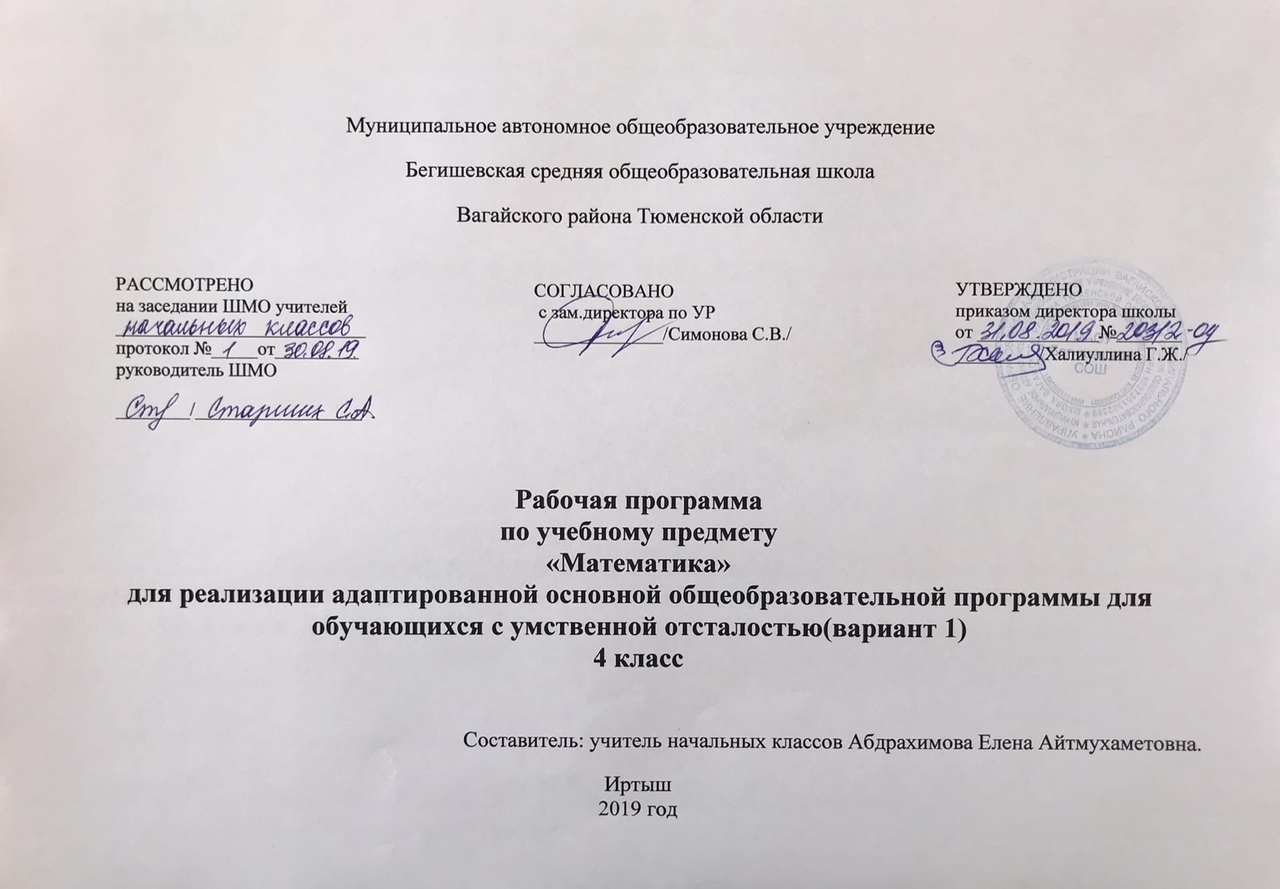 Планируемые результаты освоения учебного предмета «Математика»Личностные результаты:проявление мотивации при выполнении отдельных видов деятельности на уроке математики и при выполнении домашнего задания;умение сформулировать элементарное умозаключение (сделать вывод) с использованием в собственной речи математической терминологии, обосновать его (с помощью учителя);элементарные навыки межличностного взаимодействия при выполнении группой отдельных видов деятельности на уроке математики, умение оказать помощь одноклассникам в учебной ситуации;элементарные навыки организации собственной деятельности по самостоятельному выполнению математической операции (учебного задания) на основе усвоенного пошагового алгоритма;начальные навыки самостоятельной работы с учебником математики;начальные умения производить самооценку выполненной практической деятельности, в том числе на основе знания способов проверки правильности вычислений, измерений, построений, и при необходимости осуществлять необходимые исправления неверно выполненного задания;элементарное понимание связи математических знаний с некоторыми жизненными ситуациями, умение применять математические знания для решения отдельных жизненных задач;отдельные начальные представления о семейных ценностях, здоровом образе жизни, бережном отношении к природе, безопасном поведении в помещении и на улице.Метапредметные результаты:Коммуникативные учебные действия:вступать в контакт и работать в коллективе (учитель - ученик, ученик – ученик, ученик – класс, учитель класс);использовать принятые ритуалы социального взаимодействия с одноклассниками и учителем; обращаться за помощью и принимать помощь;слушать и понимать инструкцию к учебному заданию в разных видах деятельности и быту;сотрудничать со взрослыми и сверстниками в разных социальных ситуациях; доброжелательно относиться, сопереживать, конструктивно взаимодействовать с людьми; договариваться и изменять свое поведение с учетом поведения других участников спорной ситуациюРегулятивные учебные действия:входить и выходить из учебного помещения со звонком;ориентироваться в пространстве класса (зала, учебного помещения); пользоваться учебной мебелью; адекватно использовать ритуалы школьного поведения (поднимать руку, вставать и выходить из-за парты и т. д.);работать с учебными принадлежностями (инструментами, спортивным инвентарем) и организовывать рабочее место;передвигаться по школе, находить свой класс, другие необходимые помещения; принимать цели и произвольно включаться в деятельность, следовать предложенному плану и работать в общем темпе;активно участвовать в деятельности, контролировать и оценивать свои действия и действия одноклассников;соотносить свои действия и их результаты с заданными образцами, принимать оценку деятельности, оценивать ее с учетом предложенных критериев, корректировать свою деятельность с учетом выявленных недочетов.Познавательные учебные действия:выделять существенные, общие и отличительные свойства предметов;устанавливать видо-родовые отношения предметов;делать простейшие обобщения, сравнивать, классифицировать на наглядном материале; пользоваться знаками, символами, предметами-заместителями;читать; писать; выполнять арифметические действия; наблюдать; работать с информацией (понимать изображение, текст, устное высказывание, элементарное схематическое изображение, таблицу, предъявленные на бумажных и электронных и других носителях).Предметные результаты:Минимальный уровень: знание числового ряда 1–100 в прямом порядке; откладывание любых чисел в пределах 100 с использованием счетного материала; знание названий компонентов сложения, вычитания, умножения, деления;понимание смысла арифметических действий сложения и вычитания, умножения и деления (на равные части);знание таблицы умножения однозначных чисел до 5;понимание связи таблиц умножения и деления, пользование таблицами умножения на печатной основе для нахождения произведения и частного;знание порядка действий в примерах в два арифметических действия;знание и применение переместительного свойства сложения и умножения;выполнение устных и письменных действий сложения и вычитания чисел в пределах 100;знание единиц измерения (меры) стоимости, длины, массы, времени и их соотношения;различение чисел, полученных при счете и измерении, запись числа, полученного при измерении двумя мерами;пользование календарем для установления порядка месяцев в году, количества суток в месяцах;определение времени по часам (одним способом);решение, составление, иллюстрирование изученных простых арифметических задач;решение составных арифметических задач в два действия (с помощью учителя);различение замкнутых, незамкнутых кривых, ломаных линий; вычисление длины ломаной;узнавание, называние, моделирование взаимного положения двух прямых, кривых линий, фигур; нахождение точки пересечения без вычерчивания;знание названий элементов четырехугольников; вычерчивание прямоугольника (квадрата) с помощью чертежного треугольника на нелинованной бумаге (с помощью учителя);различение окружности и круга, вычерчивание окружности разных радиусов.Достаточный уровень:знание числового ряда 1–100 в прямом и обратном порядке;счет присчитыванием, отсчитыванием по единице и равными числовыми группами в пределах 100;откладывание любых чисел в пределах 100 с использованием счетного материала;знание названий компонентов сложения, вычитания, умножения, деления;понимание смысла арифметических действий сложения и вычитания, умножения и деления (на равные части и по содержанию); различение двух видов деления на уровне практических действий; знание способов чтения и записи каждого вида деления;знание таблицы умножения всех однозначных чисел и числа 10; правила умножения чисел 1 и 0, на 1 и 0, деления 0 и деления на 1, на 10;понимание связи таблиц умножения и деления, пользование таблицами умножения на печатной основе для нахождения произведения и частного;знание порядка действий в примерах в два арифметических действия;знание и применение переместительного свойства сложения и умножения;выполнение устных и письменных действий сложения и вычитания чисел в пределах 100;знание единиц (мер) измерения стоимости, длины, массы, времени и их соотношения;различение чисел, полученных при счете и измерении, запись чисел, полученных при измерении двумя мерами (с полным набором знаков в мелких мерах);знание порядка месяцев в году, номеров месяцев от начала года; умение пользоваться календарем для установления порядка месяцев в году; знание количества суток в месяцах;определение времени по часам тремя способами с точностью до 1мин;решение, составление, иллюстрирование всех изученных простых арифметических задач;краткая запись, моделирование содержания, решение составных арифметических задач в два действия;различение замкнутых, незамкнутых кривых, ломаных линий; вычисление длины ломаной;узнавание, называние, вычерчивание, моделирование взаимного положения двух прямых и кривых линий, многоугольников, окружностей; нахождение точки пересечения; знание названий элементов четырехугольников, вычерчивание прямоугольника (квадрата) с помощью чертежного треугольника на нелинованной бумаге; вычерчивание окружности разных радиусов, различение окружности и круга.Содержание учебного предмета «Математика»НумерацияПрисчитывание, отсчитывание равными числовыми группами по 2, 3, 4, 5, 6, 7, 8, 9 в пределах 100.Упорядочение чисел в пределах 100.Числа четные и нечетные.Единицы измерения и их соотношенияЕдиница измерения (мера) длины – миллиметр (1 мм).Соотношение: 1 см = 10 мм.Измерение длины предметов с помощью линейки с выражением результатов измерений в сантиметрах и миллиметрах (12 см 5 мм).Определение времени по часам с точностью до 1 мин тремя способами (прошло 3 ч 52 мин, без 8 мин 4 ч, 17 мин шестого). Двойное обозначение времени.Сравнение чисел, полученных при измерении величин двумя мерами стоимости, длины, времени. Упорядочение чисел, полученных при измерении величин одной мерой стоимости, длины, массы, ёмкости, времени.Арифметические действияСложение и вычитание чисел в пределах 100 с переходом через разряд на основе приемов устных вычислений (с записью примера в строчку).Сложение и вычитание чисел в пределах 100 без перехода через разряд и с переходом через разряд на основе приемов письменных вычислений (с записью примера в столбик).Способы проверки правильности выполнения вычислений при сложении и вычитании чисел. Проверка устных вычислений приемами письменных вычислений и наоборот. Проверка сложения перестановкой слагаемых. Проверка сложения и вычитания обратным арифметическим действием.Таблица умножения чисел 3, 4, 5, 6, 7, 8, 9. Переместительное свойство умножения. Таблица деления на 3, 4, 5, 6, 7, 8, 9. Взаимосвязь умножения и деления. Умножение 1, 0, 10 и на 1, 0, 10. Деление на 1, 10. Деление 0 на число. Способы проверки правильности выполнения вычислений при умножении и делении чисел (на основе использования таблиц умножения и деления, взаимосвязи сложения и умножения, умножения и деления).Увеличение и уменьшение в несколько раз данной предметной совокупности и предметной совокупности, сравниваемой с данной. Увеличение и уменьшение числа в несколько разНахождение неизвестного компонента сложения. Проверка правильности вычислений по нахождению неизвестного компонента сложения.Арифметические задачиПростые арифметические задачи на увеличение, уменьшение числа в несколько раз (с отношением «больше в …», «меньше в …»).Простые арифметические задачи на нахождение цены, количества на основе зависимости между ценой, количеством, стоимостью.Простые арифметические задачи на нахождение неизвестного слагаемого.Составные арифметические задачи, решаемые в два действия.Геометрический материалИзмерение длины отрезка в миллиметрах, в сантиметрах и миллиметрах. Построение отрезка заданной длины (в миллиметрах, в сантиметрах и миллиметрах).Замкнутые, незамкнутые линии. Замкнутые и незамкнутые кривые линии: окружность, дуга. Ломаные линии – замкнутая, незамкнутая. Граница многоугольника – замкнутая ломаная линия. Измерение отрезков ломаной и вычисление ее длины. Построение отрезка, равного длине ломаной. Построение ломаной по данной длине ее отрезков.Прямоугольники: прямоугольник, квадрат. Название сторон прямоугольника (квадрата): основания (верхнее, нижнее), боковые стороны (правая, левая). Противоположные, смежные стороны прямоугольника (квадрата). Построение прямоугольника (квадрата) с помощью чертежного угольника (на нелинованной бумаге).Взаимное положение на плоскости геометрических фигур (пересечение, точки пересечения). Моделирование взаимного положения геометрических фигур на плоскости. Построение пересекающихся, непересекающихся геометрических фигур.Тематическое планирование с указанием количества часов, отводимых на освоение каждой темы.№п/пТема урокаКоличество часов1-2Устная нумерация в пределах 100. Письменная нумерация в пределах 100.23-4Таблица разрядов (сотни, десятки, единицы).25-6Сложение и вычитание в пределах 20 с переходом через разряд.27-8Сложение и вычитание в пределах 100 без перехода через разряд.29-10Меры стоимости: рубль, копейка.Соотношение 1р.= 100к.211Входная контрольная работа112-13Меры длины: м, дм, см.Построение отрезков.214-15Решение примеров в пределах 100 без перехода через разряд.216Миллиметр - мера длины.Соотношение:1см = 10мм117-18Проверка сложения вычитанием. Углы.219-20Умножение 2-х и деление на 2. Взаимосвязь деления и умножения.221-22Умножение чисел 3, 4, 5 и деление на 3, 4, 5.223Порядок выполнения действий I и II ступени в сложных примерах.124-25Меры массы: кг, ц.Соотношение между единицами массы 1ц= Решение задач с мерами массы.226-27Сложение в пределах 100 без перехода через разряд.(24+6, 24+16)228Вычитание в пределах 100 без перехода через разряд.(40-12, 30-12, 100-4)129-30Порядок действий в примерах со скобками и без скобок. Углы.231-32Увеличение и уменьшения числа на несколько единиц.Окружность.233Составные задачи, решаемые двумя арифметическими действиями.134Контрольная работа № 1 «Сло жение и вычитание в пределах 100 без перехода через разряд».135Работа над ошибками. Составные задачи, решаемые двумя арифметическими действиями.136-37Сложение с переходом через разряд.Присчитывание и отсчитывание по 5.238-39Зависимость между стоимостью, ценой, количеством.Вычисление стоимости.241-42Письменное сложение двузначных чисел с переходом через разряд.243-44Вычитание с переходом через разряд.245Письменное вычитание двузначных чисел с переходом через разряд.146Составление и решение составных задач по краткой записи. Присчитывание и отсчитывание по 4147Прямоугольник. Построение прямоугольника. Присчитывание и отсчитывание по 7.148Контрольная работа №2 «Сложение и вычитание в пределах 100 с переходом через разряд».149Работа над ошибками. Связь действий сложения и вычитания.150Уменьшение числа на несколько единиц. Присчитывание и отсчитывание по 8.151Увеличение числа на несколько единиц. Присчитывание и отсчитывание по 9.152Умножение и деление числа 2. Взаимосвязь умножения числа 2 и деления на 2.153Умножение числа 3. Таблица умножения числа 3.154Порядок действий в примерах без скобок. Построение квадрата и прямоугольника.155Деление на 3 равные части.Таблица деления на 3.156Взаимосвязь умножения числа 3 и деления на 3.157Решение задач деления на 3 равные части и по3.158Умножение числа 4. Таблица умножения числа 4.159Переместительное свойство умножения.160Прямая, кривая, ломаная, луч.Ломаные линии.161Деление на 4 равные части.Таблица деления на 4.162Взаимосвязь умножения числа 4 и деления на 4.163Порядок выполнения действий в примерах без скобок и со скобками.164Решение задач деления на 4 равные части и по 4.165Замкнутые и незамкнутые кривые. Окружность. Дуга.166Контрольная работа № 3  «Умножение и деление на 2, 3, 4».167Работа над ошибками.Решение задач на умножение и деление  на 2,3,4.168Умножение числа 5.Таблица умножения числа.169Составные задачи, решаемые двумя арифметическими действиями.170Составление и решение задач на зависимость между величинами: ценой, количеством, стоимостью. 171Деление на 5 равных частей.Таблица деления на 5. 172Решение задач деления на 5 равных частей и по 5.173Взаимосвязь умножения числа 5 и деления на 5.110.Увеличение (уменьшение) числа в несколько раз. (2ч)74-75Увеличение и уменьшение числа в несколько раз. Решение задач.276-77Замкнутые и незамкнутые ломаные линии.Граница многоугольника.278Умножение числа 6.Таблица умножения числа 6.179Деление на 6 равных частей. Таблица деления на 6.180Взаимосвязь умножения числа 6 и деления на 6.181Контрольная работа № 4  «Умножение и деление на 5, 6».182Работа над ошибками. Решение простых задач на увеличение и уменьшение числа в неск.  раз.183Сравнение простых задач на увеличение и уменьшение числа в несколько раз с простыми задачами на  увеличение и  уменьшение  на несколько единиц184Измерение отрезков ломаной и вычисление ее длины. Построение отрезка, равного длине ломаной.185Зависимость между ценой, количеством, стоимостью. Вычисление цены Ц = С : К186Умножение числа 7.Таблица умножения числа 7.187Составные  задачи, решаемые двумя арифметическими действиями.188Сравнение выражений.Построение многоугольника и вычисление длины ломаной многоугольника (повторение).189Деление на 7 равных частей. Таблица деления на 7.190Взаимосвязь таблицы умножения числа 7 и деления на 7.191Составные задачи, решаемые двумя арифметическими действиями.192Прямая линия. Отрезок. Измерение отрезка в см и мм.193Контрольная работа № 5 « Умножение и деление на 7».194Работа над ошибками. Решение примеров с неизвестными компонентами.195Зависимость между ценой, количеством, стоимостью. Вычисление количества.  К = С : Ц196Умножение числа 8. Таблица умножения числа 8.197Составные задачи, решаемые двумя арифметическими действиями.198Порядок действий I и II ступени в примерах без скобок.199Деление на 8 равных частей. Таблица деления числа 8.1100Взаимосвязь таблиц умножения числа 8 и деления на 8.1101Умножение числа 9.Таблица умножения числа 9.1102Сравнение выражений. Решение составных задач. 1103Деление на 9 равных частей. Таблица деления на 9.1104Порядок действий в примерах  без скобок. Решение составных задач.1105Взаимное положение на плоскости прямых, отрезков.1106Контрольная работа № 6 «Умножение и деление на 8, 9».1107Работа над ошибками. Увеличение и уменьшение длины заданных отрезков на несколько ед-ц.1108Умножение единицы и на единицу.1109Деление на единицу.1110Взаимное положение прямой, окружности, отрезка.1111Умножение нуля и на нуль.1112Деление нуля.1113Составление и решение задач на нахождение цены, количества, стоимости.1114Составление и решение примеров на нахождение разности.1115Составление и решение примеров на нахождение суммы.1116Взаимное положение многоугольника, прямой, отрезка.1117Умножение числа 10 и на 10.1118Деление чисел на 10.1119Контрольная работа № 7  «Взаимное положение на плоскости геометрических фигур».1120Работа над ошибками. Порядок действий в примерах без скобок.1121Составные задачи, решаемые двумя арифметическими действиями.1122Решение примеров с именованными числами.1123Определение времени по часам с точностью до 1 минуты.Решение задач с мерами времени.1124Числа, полученные при измерении стоимости (рубль, копейка).1125Числа, полученные при измерении длины (м, дм, см, мм).1126Выполнение действий с числами, полученными при измерении длины1127Решение задач с мерами длины.Построение отрезков заданной длины.1128Мера времени секунда.1 мин = 60 с. Выполнение действий с числами, полученными при измерении времени.1129Выполнение действий с числами, полученными при измерении  времени.1130Взаимное положение на плоскости геометрических фигур.1131Составление и решение составных задач  по краткой записи.1132Порядок выполнения действий в примерах без скобок и со скобками.1133Контрольная работа № 8 «Числа, полученные при измерении стоимости, длины, времени».1134Работа над ошибками.Составные задачи, решаемые двумя арифмет. действиями.1135Сложение чисел в пределах 100.1136Вычитание чисел в пределах 100.1137Сложение и вычитание чисел в пределах 100.1138Умножение и деление.1139Увеличение и уменьшение чисел в несколько раз.1140Составление и решение примеров на нахождение суммы и остатка.1141Деление с остатком.Проверка деления с остатком умножением и сложением.1142-143Решение примеров и задач, содержащих действия деления с остатком.2144Треугольник. Построение треугольника. Названия сторон треугольника.1145Действия с числами, полученными при измерении длины, стоимости, времени.1146Определение времени по часам с точностью до 1 мин разными способами. Решение задач с мерами времени.1147Четные и нечетные числа.1148Решение составных задач, требующих выполнения 2-3 арифметических действий.1149Порядок выполнения действий I и II ступени в примерах без скобок и со скобками.1150-151Прямоугольник и квадрат. Построение прямоугольника и квадрата с помощью чертежного угольника.2152Контрольная работа  № 9  «Все действия в пределах 100».1153Работа над ошибками. Равенство боковых сторон, верхних и нижних оснований прямоугольника (квадрата).1154-156Решение составных задач, требующих выполнения 2-3 арифметических действий.3157-158Зависимость между стоимостью, ценой, количеством (все случаи).2159-162Составление и решение примеров на увеличение, уменьшение на несколько единиц и увеличение, уменьшение в несколько раз.4163-165Составление и решение задач  на деление на равные части по содержанию.3166-170Все действия в пределах 100.Решение примеров.5Всего 170 часов